 			 Our Designated Safeguarding Lead is Mr Phil Jones. In his absence, please speak to Mrs Walker.     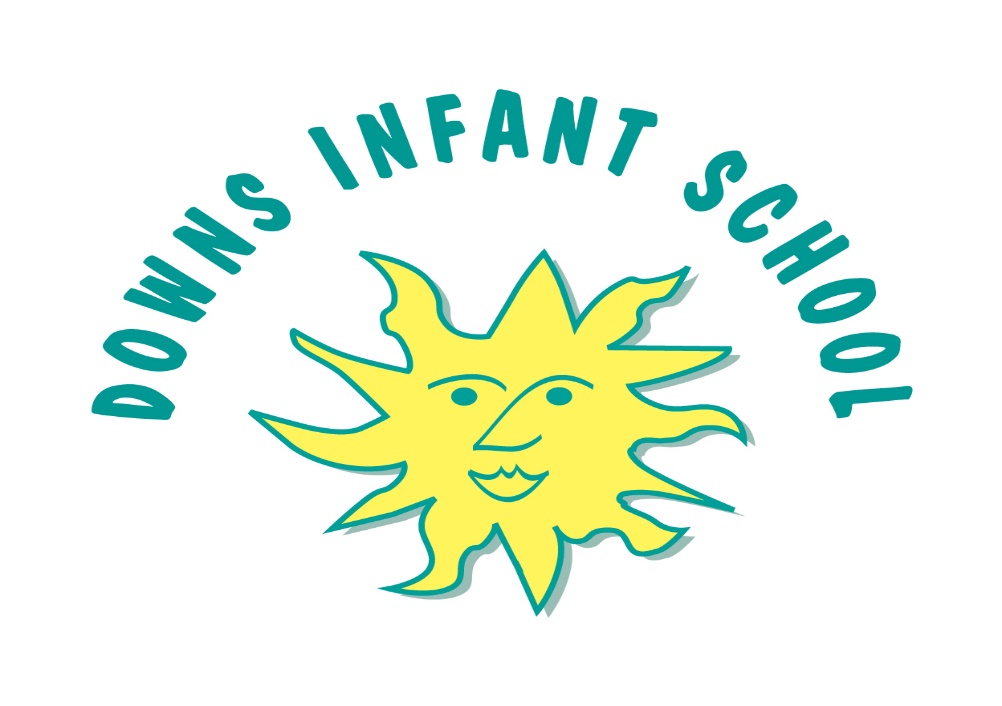       Mr Phil Jones 		                              				Mrs Lisa Walker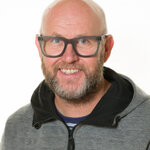 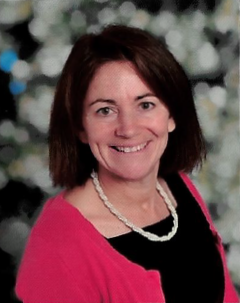 PhilipJones@downsinf.brighton-hove.sch.uk				LisaWalker@downsinf.brighton-hove.sch.uk